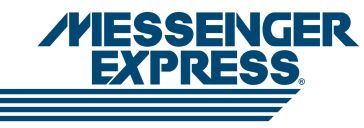 Declaração de Isenção da Emissão de Nota Fiscal pelo Remetente.REFERENTE AWB#: Declaração de Isenção da Emissão de Nota Fiscal pelo Remetente.REFERENTE AWB#: Declaração de Isenção da Emissão de Nota Fiscal pelo Remetente.REFERENTE AWB#: Declaração de Isenção da Emissão de Nota Fiscal pelo Remetente.REFERENTE AWB#: Declaração de Isenção da Emissão de Nota Fiscal pelo Remetente.REFERENTE AWB#: Declaração de Isenção da Emissão de Nota Fiscal pelo Remetente.REFERENTE AWB#: Declaração de Isenção da Emissão de Nota Fiscal pelo Remetente.REFERENTE AWB#: QUALIFICAÇÃO DO REMETENTEQUALIFICAÇÃO DO REMETENTEQUALIFICAÇÃO DO REMETENTEQUALIFICAÇÃO DO REMETENTEQUALIFICAÇÃO DO REMETENTEQUALIFICAÇÃO DO REMETENTEQUALIFICAÇÃO DO REMETENTEQUALIFICAÇÃO DO REMETENTEQUALIFICAÇÃO DO REMETENTEQUALIFICAÇÃO DO REMETENTEQUALIFICAÇÃO DO REMETENTEQUALIFICAÇÃO DO REMETENTEQUALIFICAÇÃO DO REMETENTEEMPRESA:EMPRESA:EMPRESA:EMPRESA:EMPRESA:EMPRESA:EMPRESA:EMPRESA:EMPRESA:EMPRESA:EMPRESA:EMPRESA:EMPRESA:REMETENTE:ID FISCAL:ID FISCAL:ID FISCAL:ID FISCAL:ID FISCAL:ID FISCAL:ID FISCAL:ID FISCAL:ID FISCAL:ID FISCAL:ID FISCAL:ID FISCAL:ID FISCAL:ENDEREÇO:CIDADE/UF:CIDADE/UF:CIDADE/UF:CIDADE/UF:CIDADE/UF:CIDADE/UF:CIDADE/UF:CIDADE/UF:CIDADE/UF:CIDADE/UF:CEP:QUALIFICAÇÃO DO CONSIGNATÁRIOQUALIFICAÇÃO DO CONSIGNATÁRIOQUALIFICAÇÃO DO CONSIGNATÁRIOQUALIFICAÇÃO DO CONSIGNATÁRIOQUALIFICAÇÃO DO CONSIGNATÁRIOQUALIFICAÇÃO DO CONSIGNATÁRIOQUALIFICAÇÃO DO CONSIGNATÁRIOQUALIFICAÇÃO DO CONSIGNATÁRIOQUALIFICAÇÃO DO CONSIGNATÁRIOQUALIFICAÇÃO DO CONSIGNATÁRIOQUALIFICAÇÃO DO CONSIGNATÁRIOQUALIFICAÇÃO DO CONSIGNATÁRIOQUALIFICAÇÃO DO CONSIGNATÁRIOEMPRESA:EMPRESA:EMPRESA:EMPRESA:EMPRESA:EMPRESA:EMPRESA:EMPRESA:EMPRESA:EMPRESA:EMPRESA:EMPRESA:EMPRESA:CONSIGNATÁRIO:CONSIGNATÁRIO:CONSIGNATÁRIO:CONSIGNATÁRIO:CONSIGNATÁRIO:CONSIGNATÁRIO:CONSIGNATÁRIO:CONSIGNATÁRIO:CONSIGNATÁRIO:CONSIGNATÁRIO:CONSIGNATÁRIO:CONSIGNATÁRIO:CONSIGNATÁRIO:ID FISCAL:ID FISCAL:ID FISCAL:ID FISCAL:ID FISCAL:ID FISCAL:ID FISCAL:ID FISCAL:ID FISCAL:ID FISCAL:ID FISCAL:ID FISCAL:ID FISCAL:ENDEREÇO:ENDEREÇO:ENDEREÇO:ENDEREÇO:ENDEREÇO:ENDEREÇO:ENDEREÇO:ENDEREÇO:ENDEREÇO:ENDEREÇO:ENDEREÇO:ENDEREÇO:ENDEREÇO:CIDADE/UF:CIDADE/UF:CIDADE/UF:CIDADE/UF:CIDADE/UF:CIDADE/UF:CIDADE/UF:CIDADE/UF:CIDADE/UF:CIDADE/UF:CEP:CEP:CEP:DISCRIMINAÇÃO DOS BENSDISCRIMINAÇÃO DOS BENSDISCRIMINAÇÃO DOS BENSDISCRIMINAÇÃO DOS BENSDISCRIMINAÇÃO DOS BENSDISCRIMINAÇÃO DOS BENSDISCRIMINAÇÃO DOS BENSDISCRIMINAÇÃO DOS BENSDISCRIMINAÇÃO DOS BENSDISCRIMINAÇÃO DOS BENSDISCRIMINAÇÃO DOS BENSDISCRIMINAÇÃO DOS BENSDISCRIMINAÇÃO DOS BENSDISCRIMINAÇÃO DO CONTEÚDODISCRIMINAÇÃO DO CONTEÚDODISCRIMINAÇÃO DO CONTEÚDODISCRIMINAÇÃO DO CONTEÚDODISCRIMINAÇÃO DO CONTEÚDODISCRIMINAÇÃO DO CONTEÚDODISCRIMINAÇÃO DO CONTEÚDODISCRIMINAÇÃO DO CONTEÚDODISCRIMINAÇÃO DO CONTEÚDOQUANTIDADEQUANTIDADEQUANTIDADEPESOTOTALTOTALTOTALTOTALTOTALTOTALTOTALTOTALTOTALTOTALTOTALTOTALNa impossibilidade de emissão da nota fiscal pelo remetente, este documento serve como declaração de conteúdo, contudo, sem valor para fins de seguro. O embarque de bens e/ou mercadorias sem a respectiva nota fiscal não constitui aceite de responsabilidade pela Messenger, a falta da nota fiscal impede a averbação do seguro. O Cliente concorda em eximir a Messenger de qualquer tipo de responsabilidade e reembolso ao remetente ou destinatário, a que título for, por dano, perda, extravio, furto ou roubo, parcial ou integral, dos itens declarados, acobertados pelo AWB acima. Ao assinar este documento e/ou AWB correspondente o remetente concorda com estas condições.Na impossibilidade de emissão da nota fiscal pelo remetente, este documento serve como declaração de conteúdo, contudo, sem valor para fins de seguro. O embarque de bens e/ou mercadorias sem a respectiva nota fiscal não constitui aceite de responsabilidade pela Messenger, a falta da nota fiscal impede a averbação do seguro. O Cliente concorda em eximir a Messenger de qualquer tipo de responsabilidade e reembolso ao remetente ou destinatário, a que título for, por dano, perda, extravio, furto ou roubo, parcial ou integral, dos itens declarados, acobertados pelo AWB acima. Ao assinar este documento e/ou AWB correspondente o remetente concorda com estas condições.Na impossibilidade de emissão da nota fiscal pelo remetente, este documento serve como declaração de conteúdo, contudo, sem valor para fins de seguro. O embarque de bens e/ou mercadorias sem a respectiva nota fiscal não constitui aceite de responsabilidade pela Messenger, a falta da nota fiscal impede a averbação do seguro. O Cliente concorda em eximir a Messenger de qualquer tipo de responsabilidade e reembolso ao remetente ou destinatário, a que título for, por dano, perda, extravio, furto ou roubo, parcial ou integral, dos itens declarados, acobertados pelo AWB acima. Ao assinar este documento e/ou AWB correspondente o remetente concorda com estas condições.Na impossibilidade de emissão da nota fiscal pelo remetente, este documento serve como declaração de conteúdo, contudo, sem valor para fins de seguro. O embarque de bens e/ou mercadorias sem a respectiva nota fiscal não constitui aceite de responsabilidade pela Messenger, a falta da nota fiscal impede a averbação do seguro. O Cliente concorda em eximir a Messenger de qualquer tipo de responsabilidade e reembolso ao remetente ou destinatário, a que título for, por dano, perda, extravio, furto ou roubo, parcial ou integral, dos itens declarados, acobertados pelo AWB acima. Ao assinar este documento e/ou AWB correspondente o remetente concorda com estas condições.Na impossibilidade de emissão da nota fiscal pelo remetente, este documento serve como declaração de conteúdo, contudo, sem valor para fins de seguro. O embarque de bens e/ou mercadorias sem a respectiva nota fiscal não constitui aceite de responsabilidade pela Messenger, a falta da nota fiscal impede a averbação do seguro. O Cliente concorda em eximir a Messenger de qualquer tipo de responsabilidade e reembolso ao remetente ou destinatário, a que título for, por dano, perda, extravio, furto ou roubo, parcial ou integral, dos itens declarados, acobertados pelo AWB acima. Ao assinar este documento e/ou AWB correspondente o remetente concorda com estas condições.Na impossibilidade de emissão da nota fiscal pelo remetente, este documento serve como declaração de conteúdo, contudo, sem valor para fins de seguro. O embarque de bens e/ou mercadorias sem a respectiva nota fiscal não constitui aceite de responsabilidade pela Messenger, a falta da nota fiscal impede a averbação do seguro. O Cliente concorda em eximir a Messenger de qualquer tipo de responsabilidade e reembolso ao remetente ou destinatário, a que título for, por dano, perda, extravio, furto ou roubo, parcial ou integral, dos itens declarados, acobertados pelo AWB acima. Ao assinar este documento e/ou AWB correspondente o remetente concorda com estas condições.Na impossibilidade de emissão da nota fiscal pelo remetente, este documento serve como declaração de conteúdo, contudo, sem valor para fins de seguro. O embarque de bens e/ou mercadorias sem a respectiva nota fiscal não constitui aceite de responsabilidade pela Messenger, a falta da nota fiscal impede a averbação do seguro. O Cliente concorda em eximir a Messenger de qualquer tipo de responsabilidade e reembolso ao remetente ou destinatário, a que título for, por dano, perda, extravio, furto ou roubo, parcial ou integral, dos itens declarados, acobertados pelo AWB acima. Ao assinar este documento e/ou AWB correspondente o remetente concorda com estas condições.Na impossibilidade de emissão da nota fiscal pelo remetente, este documento serve como declaração de conteúdo, contudo, sem valor para fins de seguro. O embarque de bens e/ou mercadorias sem a respectiva nota fiscal não constitui aceite de responsabilidade pela Messenger, a falta da nota fiscal impede a averbação do seguro. O Cliente concorda em eximir a Messenger de qualquer tipo de responsabilidade e reembolso ao remetente ou destinatário, a que título for, por dano, perda, extravio, furto ou roubo, parcial ou integral, dos itens declarados, acobertados pelo AWB acima. Ao assinar este documento e/ou AWB correspondente o remetente concorda com estas condições.Na impossibilidade de emissão da nota fiscal pelo remetente, este documento serve como declaração de conteúdo, contudo, sem valor para fins de seguro. O embarque de bens e/ou mercadorias sem a respectiva nota fiscal não constitui aceite de responsabilidade pela Messenger, a falta da nota fiscal impede a averbação do seguro. O Cliente concorda em eximir a Messenger de qualquer tipo de responsabilidade e reembolso ao remetente ou destinatário, a que título for, por dano, perda, extravio, furto ou roubo, parcial ou integral, dos itens declarados, acobertados pelo AWB acima. Ao assinar este documento e/ou AWB correspondente o remetente concorda com estas condições.Na impossibilidade de emissão da nota fiscal pelo remetente, este documento serve como declaração de conteúdo, contudo, sem valor para fins de seguro. O embarque de bens e/ou mercadorias sem a respectiva nota fiscal não constitui aceite de responsabilidade pela Messenger, a falta da nota fiscal impede a averbação do seguro. O Cliente concorda em eximir a Messenger de qualquer tipo de responsabilidade e reembolso ao remetente ou destinatário, a que título for, por dano, perda, extravio, furto ou roubo, parcial ou integral, dos itens declarados, acobertados pelo AWB acima. Ao assinar este documento e/ou AWB correspondente o remetente concorda com estas condições.Na impossibilidade de emissão da nota fiscal pelo remetente, este documento serve como declaração de conteúdo, contudo, sem valor para fins de seguro. O embarque de bens e/ou mercadorias sem a respectiva nota fiscal não constitui aceite de responsabilidade pela Messenger, a falta da nota fiscal impede a averbação do seguro. O Cliente concorda em eximir a Messenger de qualquer tipo de responsabilidade e reembolso ao remetente ou destinatário, a que título for, por dano, perda, extravio, furto ou roubo, parcial ou integral, dos itens declarados, acobertados pelo AWB acima. Ao assinar este documento e/ou AWB correspondente o remetente concorda com estas condições.Na impossibilidade de emissão da nota fiscal pelo remetente, este documento serve como declaração de conteúdo, contudo, sem valor para fins de seguro. O embarque de bens e/ou mercadorias sem a respectiva nota fiscal não constitui aceite de responsabilidade pela Messenger, a falta da nota fiscal impede a averbação do seguro. O Cliente concorda em eximir a Messenger de qualquer tipo de responsabilidade e reembolso ao remetente ou destinatário, a que título for, por dano, perda, extravio, furto ou roubo, parcial ou integral, dos itens declarados, acobertados pelo AWB acima. Ao assinar este documento e/ou AWB correspondente o remetente concorda com estas condições.Na impossibilidade de emissão da nota fiscal pelo remetente, este documento serve como declaração de conteúdo, contudo, sem valor para fins de seguro. O embarque de bens e/ou mercadorias sem a respectiva nota fiscal não constitui aceite de responsabilidade pela Messenger, a falta da nota fiscal impede a averbação do seguro. O Cliente concorda em eximir a Messenger de qualquer tipo de responsabilidade e reembolso ao remetente ou destinatário, a que título for, por dano, perda, extravio, furto ou roubo, parcial ou integral, dos itens declarados, acobertados pelo AWB acima. Ao assinar este documento e/ou AWB correspondente o remetente concorda com estas condições.DECLARAÇÃODECLARAÇÃODECLARAÇÃODECLARAÇÃODECLARAÇÃODECLARAÇÃODECLARAÇÃODECLARAÇÃODECLARAÇÃODECLARAÇÃODECLARAÇÃODECLARAÇÃODECLARAÇÃODeclaro para os devidos fins não ser pessoa física ou jurídica, que realiza, com frequência ou em volume que caracterize operações comerciais ou operações de circulação de mercadoria, ainda que estas tenham origem fora do território nacional, que o conteúdo declarado não está sujeito à tributação, e que sou o único responsável pelas declarações prestadas e por eventuais penalidades ou danos decorrentes de informações que não correspondem com a verdade.Declaro para os devidos fins não ser pessoa física ou jurídica, que realiza, com frequência ou em volume que caracterize operações comerciais ou operações de circulação de mercadoria, ainda que estas tenham origem fora do território nacional, que o conteúdo declarado não está sujeito à tributação, e que sou o único responsável pelas declarações prestadas e por eventuais penalidades ou danos decorrentes de informações que não correspondem com a verdade.Declaro para os devidos fins não ser pessoa física ou jurídica, que realiza, com frequência ou em volume que caracterize operações comerciais ou operações de circulação de mercadoria, ainda que estas tenham origem fora do território nacional, que o conteúdo declarado não está sujeito à tributação, e que sou o único responsável pelas declarações prestadas e por eventuais penalidades ou danos decorrentes de informações que não correspondem com a verdade.Declaro para os devidos fins não ser pessoa física ou jurídica, que realiza, com frequência ou em volume que caracterize operações comerciais ou operações de circulação de mercadoria, ainda que estas tenham origem fora do território nacional, que o conteúdo declarado não está sujeito à tributação, e que sou o único responsável pelas declarações prestadas e por eventuais penalidades ou danos decorrentes de informações que não correspondem com a verdade.Declaro para os devidos fins não ser pessoa física ou jurídica, que realiza, com frequência ou em volume que caracterize operações comerciais ou operações de circulação de mercadoria, ainda que estas tenham origem fora do território nacional, que o conteúdo declarado não está sujeito à tributação, e que sou o único responsável pelas declarações prestadas e por eventuais penalidades ou danos decorrentes de informações que não correspondem com a verdade.Declaro para os devidos fins não ser pessoa física ou jurídica, que realiza, com frequência ou em volume que caracterize operações comerciais ou operações de circulação de mercadoria, ainda que estas tenham origem fora do território nacional, que o conteúdo declarado não está sujeito à tributação, e que sou o único responsável pelas declarações prestadas e por eventuais penalidades ou danos decorrentes de informações que não correspondem com a verdade.Declaro para os devidos fins não ser pessoa física ou jurídica, que realiza, com frequência ou em volume que caracterize operações comerciais ou operações de circulação de mercadoria, ainda que estas tenham origem fora do território nacional, que o conteúdo declarado não está sujeito à tributação, e que sou o único responsável pelas declarações prestadas e por eventuais penalidades ou danos decorrentes de informações que não correspondem com a verdade.Declaro para os devidos fins não ser pessoa física ou jurídica, que realiza, com frequência ou em volume que caracterize operações comerciais ou operações de circulação de mercadoria, ainda que estas tenham origem fora do território nacional, que o conteúdo declarado não está sujeito à tributação, e que sou o único responsável pelas declarações prestadas e por eventuais penalidades ou danos decorrentes de informações que não correspondem com a verdade.Declaro para os devidos fins não ser pessoa física ou jurídica, que realiza, com frequência ou em volume que caracterize operações comerciais ou operações de circulação de mercadoria, ainda que estas tenham origem fora do território nacional, que o conteúdo declarado não está sujeito à tributação, e que sou o único responsável pelas declarações prestadas e por eventuais penalidades ou danos decorrentes de informações que não correspondem com a verdade.Declaro para os devidos fins não ser pessoa física ou jurídica, que realiza, com frequência ou em volume que caracterize operações comerciais ou operações de circulação de mercadoria, ainda que estas tenham origem fora do território nacional, que o conteúdo declarado não está sujeito à tributação, e que sou o único responsável pelas declarações prestadas e por eventuais penalidades ou danos decorrentes de informações que não correspondem com a verdade.Declaro para os devidos fins não ser pessoa física ou jurídica, que realiza, com frequência ou em volume que caracterize operações comerciais ou operações de circulação de mercadoria, ainda que estas tenham origem fora do território nacional, que o conteúdo declarado não está sujeito à tributação, e que sou o único responsável pelas declarações prestadas e por eventuais penalidades ou danos decorrentes de informações que não correspondem com a verdade.Declaro para os devidos fins não ser pessoa física ou jurídica, que realiza, com frequência ou em volume que caracterize operações comerciais ou operações de circulação de mercadoria, ainda que estas tenham origem fora do território nacional, que o conteúdo declarado não está sujeito à tributação, e que sou o único responsável pelas declarações prestadas e por eventuais penalidades ou danos decorrentes de informações que não correspondem com a verdade.Declaro para os devidos fins não ser pessoa física ou jurídica, que realiza, com frequência ou em volume que caracterize operações comerciais ou operações de circulação de mercadoria, ainda que estas tenham origem fora do território nacional, que o conteúdo declarado não está sujeito à tributação, e que sou o único responsável pelas declarações prestadas e por eventuais penalidades ou danos decorrentes de informações que não correspondem com a verdade.____________________, ______ de _________________ de ______                         ______________________________________________, ______ de _________________ de ______                         ______________________________________________, ______ de _________________ de ______                         ______________________________________________, ______ de _________________ de ______                         ______________________________________________, ______ de _________________ de ______                         ______________________________________________, ______ de _________________ de ______                         ______________________________________________, ______ de _________________ de ______                         ______________________________________________, ______ de _________________ de ______                         ______________________________________________, ______ de _________________ de ______                         ______________________________________________, ______ de _________________ de ______                         ______________________________________________, ______ de _________________ de ______                         ______________________________________________, ______ de _________________ de ______                         ______________________________________________, ______ de _________________ de ______                         __________________________Assinatura do Declarante/RemetenteAssinatura do Declarante/RemetenteAssinatura do Declarante/RemetenteAssinatura do Declarante/RemetenteAssinatura do Declarante/RemetenteAtenção: O declarante/remetente é o único responsável pelas informações prestadas acima.Atenção: O declarante/remetente é o único responsável pelas informações prestadas acima.Atenção: O declarante/remetente é o único responsável pelas informações prestadas acima.Atenção: O declarante/remetente é o único responsável pelas informações prestadas acima.Atenção: O declarante/remetente é o único responsável pelas informações prestadas acima.Atenção: O declarante/remetente é o único responsável pelas informações prestadas acima.Atenção: O declarante/remetente é o único responsável pelas informações prestadas acima.Atenção: O declarante/remetente é o único responsável pelas informações prestadas acima.Atenção: O declarante/remetente é o único responsável pelas informações prestadas acima.Atenção: O declarante/remetente é o único responsável pelas informações prestadas acima.Atenção: O declarante/remetente é o único responsável pelas informações prestadas acima.Atenção: O declarante/remetente é o único responsável pelas informações prestadas acima.Atenção: O declarante/remetente é o único responsável pelas informações prestadas acima.É Contribuinte de ICMS qualquer pessoa física ou jurídica, que realize, com habitualidade ou em volume que caracterize intuito comercial, operações de circulação de mercadoria ou prestações de serviços de transportes interestadual e intermunicipal e de comunicação, ainda que as operações e prestações se iniciem no exterior (Lei Complementar nº 87/96 Art. 4º).Constitui crime contra a ordem tributária suprimir ou reduzir tributo, ou contribuição social e qualquer acessório: quando negar ou deixar de fornecer, quando obrigatório, nota fiscal ou documento equivalente, relativa a venda de mercadoria ou prestação de serviço, efetivamente realizada, ou fornecê-la em desacordo com a legislação. Sob pena de reclusão de 2 (dois) a 5 (anos), e multa (Lei 8.137/90 Art. 1º, V).É Contribuinte de ICMS qualquer pessoa física ou jurídica, que realize, com habitualidade ou em volume que caracterize intuito comercial, operações de circulação de mercadoria ou prestações de serviços de transportes interestadual e intermunicipal e de comunicação, ainda que as operações e prestações se iniciem no exterior (Lei Complementar nº 87/96 Art. 4º).Constitui crime contra a ordem tributária suprimir ou reduzir tributo, ou contribuição social e qualquer acessório: quando negar ou deixar de fornecer, quando obrigatório, nota fiscal ou documento equivalente, relativa a venda de mercadoria ou prestação de serviço, efetivamente realizada, ou fornecê-la em desacordo com a legislação. Sob pena de reclusão de 2 (dois) a 5 (anos), e multa (Lei 8.137/90 Art. 1º, V).É Contribuinte de ICMS qualquer pessoa física ou jurídica, que realize, com habitualidade ou em volume que caracterize intuito comercial, operações de circulação de mercadoria ou prestações de serviços de transportes interestadual e intermunicipal e de comunicação, ainda que as operações e prestações se iniciem no exterior (Lei Complementar nº 87/96 Art. 4º).Constitui crime contra a ordem tributária suprimir ou reduzir tributo, ou contribuição social e qualquer acessório: quando negar ou deixar de fornecer, quando obrigatório, nota fiscal ou documento equivalente, relativa a venda de mercadoria ou prestação de serviço, efetivamente realizada, ou fornecê-la em desacordo com a legislação. Sob pena de reclusão de 2 (dois) a 5 (anos), e multa (Lei 8.137/90 Art. 1º, V).É Contribuinte de ICMS qualquer pessoa física ou jurídica, que realize, com habitualidade ou em volume que caracterize intuito comercial, operações de circulação de mercadoria ou prestações de serviços de transportes interestadual e intermunicipal e de comunicação, ainda que as operações e prestações se iniciem no exterior (Lei Complementar nº 87/96 Art. 4º).Constitui crime contra a ordem tributária suprimir ou reduzir tributo, ou contribuição social e qualquer acessório: quando negar ou deixar de fornecer, quando obrigatório, nota fiscal ou documento equivalente, relativa a venda de mercadoria ou prestação de serviço, efetivamente realizada, ou fornecê-la em desacordo com a legislação. Sob pena de reclusão de 2 (dois) a 5 (anos), e multa (Lei 8.137/90 Art. 1º, V).É Contribuinte de ICMS qualquer pessoa física ou jurídica, que realize, com habitualidade ou em volume que caracterize intuito comercial, operações de circulação de mercadoria ou prestações de serviços de transportes interestadual e intermunicipal e de comunicação, ainda que as operações e prestações se iniciem no exterior (Lei Complementar nº 87/96 Art. 4º).Constitui crime contra a ordem tributária suprimir ou reduzir tributo, ou contribuição social e qualquer acessório: quando negar ou deixar de fornecer, quando obrigatório, nota fiscal ou documento equivalente, relativa a venda de mercadoria ou prestação de serviço, efetivamente realizada, ou fornecê-la em desacordo com a legislação. Sob pena de reclusão de 2 (dois) a 5 (anos), e multa (Lei 8.137/90 Art. 1º, V).É Contribuinte de ICMS qualquer pessoa física ou jurídica, que realize, com habitualidade ou em volume que caracterize intuito comercial, operações de circulação de mercadoria ou prestações de serviços de transportes interestadual e intermunicipal e de comunicação, ainda que as operações e prestações se iniciem no exterior (Lei Complementar nº 87/96 Art. 4º).Constitui crime contra a ordem tributária suprimir ou reduzir tributo, ou contribuição social e qualquer acessório: quando negar ou deixar de fornecer, quando obrigatório, nota fiscal ou documento equivalente, relativa a venda de mercadoria ou prestação de serviço, efetivamente realizada, ou fornecê-la em desacordo com a legislação. Sob pena de reclusão de 2 (dois) a 5 (anos), e multa (Lei 8.137/90 Art. 1º, V).É Contribuinte de ICMS qualquer pessoa física ou jurídica, que realize, com habitualidade ou em volume que caracterize intuito comercial, operações de circulação de mercadoria ou prestações de serviços de transportes interestadual e intermunicipal e de comunicação, ainda que as operações e prestações se iniciem no exterior (Lei Complementar nº 87/96 Art. 4º).Constitui crime contra a ordem tributária suprimir ou reduzir tributo, ou contribuição social e qualquer acessório: quando negar ou deixar de fornecer, quando obrigatório, nota fiscal ou documento equivalente, relativa a venda de mercadoria ou prestação de serviço, efetivamente realizada, ou fornecê-la em desacordo com a legislação. Sob pena de reclusão de 2 (dois) a 5 (anos), e multa (Lei 8.137/90 Art. 1º, V).É Contribuinte de ICMS qualquer pessoa física ou jurídica, que realize, com habitualidade ou em volume que caracterize intuito comercial, operações de circulação de mercadoria ou prestações de serviços de transportes interestadual e intermunicipal e de comunicação, ainda que as operações e prestações se iniciem no exterior (Lei Complementar nº 87/96 Art. 4º).Constitui crime contra a ordem tributária suprimir ou reduzir tributo, ou contribuição social e qualquer acessório: quando negar ou deixar de fornecer, quando obrigatório, nota fiscal ou documento equivalente, relativa a venda de mercadoria ou prestação de serviço, efetivamente realizada, ou fornecê-la em desacordo com a legislação. Sob pena de reclusão de 2 (dois) a 5 (anos), e multa (Lei 8.137/90 Art. 1º, V).É Contribuinte de ICMS qualquer pessoa física ou jurídica, que realize, com habitualidade ou em volume que caracterize intuito comercial, operações de circulação de mercadoria ou prestações de serviços de transportes interestadual e intermunicipal e de comunicação, ainda que as operações e prestações se iniciem no exterior (Lei Complementar nº 87/96 Art. 4º).Constitui crime contra a ordem tributária suprimir ou reduzir tributo, ou contribuição social e qualquer acessório: quando negar ou deixar de fornecer, quando obrigatório, nota fiscal ou documento equivalente, relativa a venda de mercadoria ou prestação de serviço, efetivamente realizada, ou fornecê-la em desacordo com a legislação. Sob pena de reclusão de 2 (dois) a 5 (anos), e multa (Lei 8.137/90 Art. 1º, V).É Contribuinte de ICMS qualquer pessoa física ou jurídica, que realize, com habitualidade ou em volume que caracterize intuito comercial, operações de circulação de mercadoria ou prestações de serviços de transportes interestadual e intermunicipal e de comunicação, ainda que as operações e prestações se iniciem no exterior (Lei Complementar nº 87/96 Art. 4º).Constitui crime contra a ordem tributária suprimir ou reduzir tributo, ou contribuição social e qualquer acessório: quando negar ou deixar de fornecer, quando obrigatório, nota fiscal ou documento equivalente, relativa a venda de mercadoria ou prestação de serviço, efetivamente realizada, ou fornecê-la em desacordo com a legislação. Sob pena de reclusão de 2 (dois) a 5 (anos), e multa (Lei 8.137/90 Art. 1º, V).É Contribuinte de ICMS qualquer pessoa física ou jurídica, que realize, com habitualidade ou em volume que caracterize intuito comercial, operações de circulação de mercadoria ou prestações de serviços de transportes interestadual e intermunicipal e de comunicação, ainda que as operações e prestações se iniciem no exterior (Lei Complementar nº 87/96 Art. 4º).Constitui crime contra a ordem tributária suprimir ou reduzir tributo, ou contribuição social e qualquer acessório: quando negar ou deixar de fornecer, quando obrigatório, nota fiscal ou documento equivalente, relativa a venda de mercadoria ou prestação de serviço, efetivamente realizada, ou fornecê-la em desacordo com a legislação. Sob pena de reclusão de 2 (dois) a 5 (anos), e multa (Lei 8.137/90 Art. 1º, V).É Contribuinte de ICMS qualquer pessoa física ou jurídica, que realize, com habitualidade ou em volume que caracterize intuito comercial, operações de circulação de mercadoria ou prestações de serviços de transportes interestadual e intermunicipal e de comunicação, ainda que as operações e prestações se iniciem no exterior (Lei Complementar nº 87/96 Art. 4º).Constitui crime contra a ordem tributária suprimir ou reduzir tributo, ou contribuição social e qualquer acessório: quando negar ou deixar de fornecer, quando obrigatório, nota fiscal ou documento equivalente, relativa a venda de mercadoria ou prestação de serviço, efetivamente realizada, ou fornecê-la em desacordo com a legislação. Sob pena de reclusão de 2 (dois) a 5 (anos), e multa (Lei 8.137/90 Art. 1º, V).É Contribuinte de ICMS qualquer pessoa física ou jurídica, que realize, com habitualidade ou em volume que caracterize intuito comercial, operações de circulação de mercadoria ou prestações de serviços de transportes interestadual e intermunicipal e de comunicação, ainda que as operações e prestações se iniciem no exterior (Lei Complementar nº 87/96 Art. 4º).Constitui crime contra a ordem tributária suprimir ou reduzir tributo, ou contribuição social e qualquer acessório: quando negar ou deixar de fornecer, quando obrigatório, nota fiscal ou documento equivalente, relativa a venda de mercadoria ou prestação de serviço, efetivamente realizada, ou fornecê-la em desacordo com a legislação. Sob pena de reclusão de 2 (dois) a 5 (anos), e multa (Lei 8.137/90 Art. 1º, V).